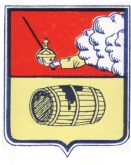 АДМИНИСТРАЦИЯ  МУНИЦИПАЛЬНОГО ОБРАЗОВАНИЯ "ВЕЛЬСКОЕ"ПОСТАНОВЛЕНИЕ22 мая 2017года № 184г. ВельскОб утверждении административного регламентапредоставления муниципальной услуги по принятию решений о переводе жилых помещений в нежилые и нежилых помещений в жилые помещения на территории муниципального образования «Вельское»ПОСТАНОВЛЯЮ:Утвердить прилагаемый административный регламент предоставления муниципальной услуги по принятию решения о переводе жилых помещений в нежилые и нежилых помещений в жилые помещения на территории муниципальное образование «Вельское».Постановление и прилагаемый регламент подлежат размещению на официальном сайте МО «Вельское».Контроль за исполнением настоящего положения возложить на Цыпнятова И.А. заместителя главы по городскому хозяйству и градостроительству администрации МО «Вельское».Глава муниципального образования «Вельское»                     И.А. Рогозин